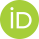 First Author Name a       ,  Second Author Name b2 a First affiliation Address, Department, College, University, City and Countryb Second affiliation Address, Department, College, University,  City and Country
عنوان البحث باللغة العربيةاسم الباحث الاول  ، اسم الباحث الثاني الملخص:كتابة الخلاصة باللغة العربية وبحدود 150 كلمة وكما مذكورة في خلاصة اللغة الانكليزية.الكلمات المفتاحية: كتابة على الاقل 5 كلمات مفتاحية وتظهر حسب التسلسل المذكور للكلمات المفتاحية في اللغة الانكليزية.الفصل الأول: الإطار المنهجي للبحثمشكلة البحثأهمية البحثأهداف البحثحدود البحثتحديد المصطلحاتالفصل الثاني: الإطار النظري للبحثالمبحث الأول:المبحث الثاني:المبحث الثالث:الدراسات السابقةمؤشرات الإطار النظريالفصل الثالث: الإطار الإجرائي للبحثمجتمع البحثعينة البحثأداة البحثمنهج البحثتحليل العينةالفصل الرابع: النتائج والاستنتاجاتالنتائجالاستنتاجاتالتوصياتالمقترحاتقائمة المصادر تكتب بطريقة  APA وباللغة الإنكليزية فقط.ملحق اشكال البحثملحق المخططات(Note: Only Arabic speakers’ countries should provide an Arabic title, abstract and keywords. The journal will provide Arabic contents for non-Arabic speakers’ countries.)A R T I C L E I N F OArticle history: Received 00 July 0000Received in revised form 00 July 0000Accepted 00 August 0000Published 00 March 0000Keywords:Each keyword to start on a new line and about 5 WordsA B S T R A C T       Click here and insert your abstract text about 150 Words.   